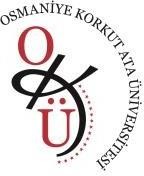 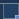 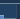 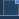 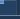 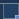 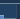 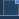 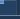 FAKÜLTE SEKRETERLİĞİ PERSONEL GÖREV TANIMLARIKurumuOsmaniye Korkut Ata ÜniversitesiBirimiSağlık Bilimleri FakültesiAlt BirimiFakülte SekreterliğiGörev AdıFakülte SekreteriAdı - SoyadıGörev DevriYapacağı Kişi/KişilerGörev AmacıOsmaniye Korkut Ata Üniversitesi Sağlık Bilimleri Fakültesi üst yönetimi tarafından belirlenen amaç ve ilkelere uygun olarak; fakültenin vizyonu, misyonu doğrultusunda eğitim ve öğretimi gerçekleştirmek için gerekli tüm faaliyetlerinin etkinlik ve verimlilik ilkelerine uygun olarak yürütülmesi amacıyla idari ve akademik işleri Dekana karşı sorumluluk içinde organizasyonunu yapmak.İlgili Mevzuat657 sayılı Devlet Memurları Kanunu, 5018 sayılı Mali Yönetimi ve Kontrol Kanunu, 6085 sayılı Sayıştay kanunuBu İş İçin Gerekli Bilgi- Beceri ve YeteneklerAnalitik düşünebilmeAnaliz yapabilmeOrta düzeyde Bilgisayar ve internet kullanımıBilgileri paylaşmamaDeğişim ve gelişime açık olmaDüzgün diksiyonDüzenli ve disiplinli çalışmaEkip çalışmasına uyumlu ve katılımcıEkip liderliği vasfıEmpati kurabilmeEtkin yazılı ve sözlü iletişimGüçlü hafızaHızlı düşünme ve karar verebilmeHoşgörülü olmaİkna kabiliyetiKarşılaştırmalı durum analizi yapabilmeKurumsal ve etik prensiplere bağlılıkMuhakeme yapabilmeMüzakere edebilmeOfis programlarını etkin kullanabilmeOfis gereçlerini kullanabilme (Yazıcı, faks vb.)Pratik bilgileri uygulamaya aktarabilmeSabırlı olmaSistemli düşünme gücüne sahip olmaSonuç odaklı olmaSorumluluk alabilmeStres yönetimiÜst ve astlarla diyalogZaman yönetimiİç KontrolStandardıStandart: 2. Misyon, organizasyon yapısı ve görevlerİç Kontrol Genel ŞartıKOS 2.3. İdare birimlerinde personelin görevlerini ve bu görevlere ilişkin yetki ve sorumluluklarını	kapsayan	görev	dağılım	çizelgesi	oluşturulmalı	ve	personelebildirilmelidir.Temel İş ve SorumluluklarYönetim fonksiyonlarını (Planlama, Örgütleme, Yöneltme, Koordinasyon, Karar Verme ve Denetim) kullanarak, Fakültenin akademik ve idari anlamda etkin ve uyumlu bir biçimde çalışması için Dekana yardımcı olmak.Fakülte hizmetlerinin etkili, verimli ve süratli bir şekilde sunulmasını sağlamak.Kurum içi ve kurum dışından gelen evrak ve eklerinin havalesini yaparak kaydedilmesini, birim içi yönlendirilmesini sağlamak.Elektronik Belge Yönetim Sistemin (EBYS)’de birim evrak sorumlusu olarak gelen evrakın ilgili Fakülte birimlerine yönlendirmesini ve gereği ile cevap yazılarının hazırlanmasını, günlük işlerin imza takibinin yapılmasını ve sonuçlandırılmasını sağlamak.Faaliyet Raporu, İç Denetim, Üniversitenin Stratejik Planına uygun Fakülte Stratejik Planını hazırlama çalışmalarına katılmak, sonuçlarını takip ederek zamanında ilgili birimlere ulaşmasını sağlamak,Fakülte Yönetim Kurulu ve Fakülte Kurulunda Raportörlük görevi yapmak; bu kurullarda alınan kararların yazılması, korunması ve saklanmasını sağlamak.Fakülte Sekreterliği bünyesinde yürütülen işlere ilişkin yazışmaların yapılmasını sağlamakFakülte Sekreterliği ile evrak ve dokümanın yönetmelikler doğrultusunda dosyalanmasını sağlamak.Fakülte Sekreterliği faaliyetlerine ilişkin, çalışanlarla yapılacak toplantıların gündemini belirlemek, toplantı kararlarını düzenlemek ve yürütmek.Fakülte Sekreterliği alt birimlerinin taleplerini değerlendirmek ve yanıtlamak.Fakülte Sekreterliği ve idari hizmetler ile ilgili olarak çalışanlardan ve birimlerden gelen görüşleri, önerileri ve şikayetleri değerlendirmek, yanıtlamak ve uygun bulunanların yerine getirilmesini sağlamak.Fakülte bünyesinde yürütülen işlerle ilgili günlük faaliyetleri planlamak.Fakülte Sekreterliği birim sorumlularını belirlemek, personelinin görev tanımlarını hazırlayıp teslim etmek, birbirleri ile olan ilişkilerini ve verilen görevleri yerine getirip, getirmediklerini denetlemek.Fakülte Sekreterliği idari birimleri ile ilgili tüm araç-gereç ve malzemenin yıllık sayımının yapılması ve buna ilişkin raporların düzenlenmesini sağlamak,Fakülte ve bağlı bulunan birimlerde yürütülen idari hizmetleri yönlendirmek,Fakültenin Hizmet Alımı İhalesini düzenlemek ve yapılmasına yardımcı olmak ve bu ihale şartlarının uygulanmasını sağlamak,Fakültenin tanıtımının, basın ve halkla ilişkiler hizmetinin yürütülmesini; resmi açılış, protokol, ziyaret, öğrenci etkinlikleri ve tören işlerini düzenlemek ve gerekli hazırlıkların yapılmasını sağlamak,Akademik ve idari personelin özlük hakları işlemlerinin yürütülmesini sağlamak,İdari personelin mesaiye devamlarını takip etmek, izinlerini Fakültedeki işleyişi aksatmayacak biçimde düzenlemek.Bilgi Edinme Yasası çerçevesinde, her türlü bilgi istemi niteliğini taşıyan yazılaracevap vermek.Bina bakım-onarımı ile ilgili işlerin tespitini yapmak, ilgili birimlere iletmek ve takip etmek.Fakültenin ısınmasıyla ilgili gerekli tedbirleri almak.Fakültenin fiziki altyapı iyileştirmelerine yönelik projeler hazırlamak ve Dekana sunmak.Fakültede	meydana	gelebilecek	teknik	arızaların	onarımının	ve	bakımının yapılmasını sağlamak.Fakültedeki temizlik hizmetlerinin yapılmasını sağlamak ve denetlemek.Fakülte için gerekli olan her türlü mal ve malzeme alımlarında, taşınır kayıt kontrol yetkilisi ile eşgüdümlü çalışmak.Fakülteye ait mal ve malzemelerin demirbaş kayıtları ile ambar giriş ve çıkışlarının yapılmasını sağlamak ve takip etmek.Fakültenin kırtasiye, demirbaş vb. ihtiyaçlarını belirleyerek Dekana sunmak ve gerekli satın almaları gerçekleştirme görevlisi olarak sağlamak.Fakülteye alınan her türlü hizmet ve malzemeye ait evrakların tahakkukunu gerçekleştirme görevlisi olarak incelemek, imzalamak ve Dekana sunmak.Fakültenin idari ve temizlik personelini denetlemek ve çalışma konularında direktif vermek.Rektörlük tarafından organize edilen toplantılara katılmak.Fakültede eğitim-öğretim etkinlikleri ile sınavların (ÖSYM, AÖF vb.) güvenli ve sağlıklı bir biçimde yapılabilmesi için gerekli hazırlıkların yapılmasını sağlamak,Gerçekleştirme Görevlisi olmak.Fakültenin “Gerçekleşme Görevlisi” olarak, tüm mali iş ve işlemlerin Fakülteye tahsis edilen ödenekler dahilinde yapılmasını sağlamakla “Harcama Yetkilisine” karşı sorumludur.Dekan Yardımcılarının ve Dekanın görev alanı ile ilgili vereceği diğer işleri yapmak.Fakülte Sekreteri, görevleri ve yaptığı tüm iş/işlemlerden dolayı Dekana karşı sorumludur.KABUL EDENBu dokümanda açıklanan Temel İş ve Sorumluluklarımı okudum. Temel İş ve Sorumluluklarımı belirtilen kapsamda yerine getirmeyi kabul ediyorum. …/…/2022Adı - Soyadı:Unvanı: Fakülte Sekreteri İmza:KABUL EDENBu dokümanda açıklanan Temel İş ve Sorumluluklarımı okudum. Temel İş ve Sorumluluklarımı belirtilen kapsamda yerine getirmeyi kabul ediyorum. …/…/2022Adı - Soyadı:Unvanı: Fakülte Sekreteri İmza:ONAYLAYAN…/…/2022                                                               Prof. Dr. Alpaslan DAYANGAÇ                                                                                                                                                                                                                                                                                                                                                                                                                                                                                                                                                                                                                                                                                                                                                                                                                                                                                                                                                                                                                                                                                                                                                                                                                                                                                                                                                                                                                                                                                                                                                                                                                                                                                                                         DekanONAYLAYAN…/…/2022                                                               Prof. Dr. Alpaslan DAYANGAÇ                                                                                                                                                                                                                                                                                                                                                                                                                                                                                                                                                                                                                                                                                                                                                                                                                                                                                                                                                                                                                                                                                                                                                                                                                                                                                                                                                                                                                                                                                                                                                                                                                                                                                                                         Dekan